Community Action Partnership of Northeast Missouri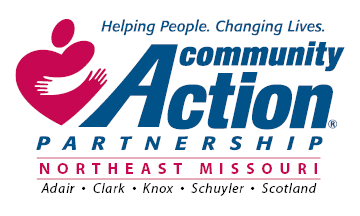 215 North Elson Street - Kirksville, MO 63501Phone: 660-665-9855Website: http://www.capnemo.orgCommunity Action Partnership of Northeast MissouriCommunity Partnership Fund Overview:The Community Partnership Fund directly supports the mission of the Community Action Partnership of Northeast Missouri (CAPNEMO) through the support and maintenance of community initiatives that seek to positively impact the welfare of low-income residents of Adair, Clark, Knox, Schuyler, and Scotland Counties.This fund has been established to provide monetary support to groups, organizations, and companies that serve low-income populations. It is our hope that this supportive funding will be utilized to further the strengths of our community partners to promote and maintain sustainable, healthy communities.In considering applications for funding, applicants must meet the following criteria:Serve a population that is at least 50% low-incomeAddress a critical need within the communityLocated within Adair, Clark, Knox, Schuyler, or Scotland CountiesUse funds to directly serve clients (not capital improvements, etc.)Preference will also be given to applicants who demonstrate:Significant impact within the communitySustainability of the project or initiative beyond the awarded grantProviding services outside of CAPNEMO’s scope (see below)In order to not duplicate services, the Community Partnership Fund cannot go towards programs/organizations offering the same services as CAPNEMO. The agency receives specific federal funding to be able to provide the following: Utility Assistance, Emergency Housing, and Weatherization. Therefore, this funding is intended to cover the services that the agency cannot provide; any clients seeking assistance for the services previously listed should be directed to CAPNEMO. To apply:Community Partnership Funding is available four times per year, and any qualified organization located within the agency's five-county service area is encouraged to apply. Funding will be capped at $2,500 per quarter, and applicants should only submit requests for the amount of funding they truly need, in order to maximize the benefit of the fund to the community as a whole. Interested parties should complete the following Community Partnership Fund application, include all supporting documentation, and submit via mail, email, or fax to:ATTN: Community Partnership FundCommunity Action Partnership of Northeast MissouriPO Box 966Kirksville, MO 63501EMAIL: tchaverri@capnemo.orgFAX: 660-217-3016This program is funded 100% at $10,000 with federal funds received from the U.S. Department of Health and Human Services (HHS), Community Services Block Grant, as provided by the Missouri Department of Social Services, Family Support Division.Community Partnership Fund ApplicationOrganization Name: ___________________________________________________________________Contact Person: ______________________________________________________________________Mailing Address: _____________________________________________________________________Email: ___________________________________	Website: __________________________________Phone: ___________________________________	Fax: _____________________________________Organization's Mission Statement: ________________________________________________________________________________________________________________________________________________________________________501(c)3: Yes or No (please specify)Project/Program Name: ______________________________________________________________________Focus Area:	Economic Security				Health		Education					Housing and Energy		Food and Nutrition				Other: ______________________________Please describe the work accomplished by the program for which you are seeking funding. Include number of individuals served, benefits received, items distributed, sessions conducted, classes taught, etcetera:________________________________________________________________________________________________________________________________________________________________________________________________________________________________________________________________________________________________________________________________________________________________________________________________________________________________________________________________________________________________________________________Please discuss this program's outcomes. Indicate the benefits, changes, or transformations that occur for populations after participating in the program. Include any long-term meaningful changes in the lives of individuals and families, and in the community:________________________________________________________________________________________________________________________________________________________________________________________________________________________________________________________________________________________________________________________________________________________________________________________________________________________________________________________________________________________________________________________Please describe the current resources dedicated to this program. Include number of staff who oversee or administer the program, volunteer efforts, facilities, equipment, etcetera:________________________________________________________________________________________________________________________________________________________________________________________________________________________________________________________________________________________________________________________________________________________________________________________________________________________________________________________________________________________________________________________Amount of funding requested (up to, but not greater than, $2,500): _____________________________________Please complete the following for your last full fiscal year:Number of individuals/families served: __________________________________________________________Of those served, number of low-income: _________________________________________________________Please explain how you measure/track/confirm that customers are low-income: ________________________________________________________________________________________________________________________________________________________________________Program Service Statistics:Define a unit of service (what your program provides) as described by your organization: ____________________________________________________________________________________Your proposed budget.Provide a narrative description of your proposed costs associated with the administration of this program. Break down each cost category by line item, and provide information regarding how the expense was calculated. By signing below, I affirm that I have reviewed the contents of this application and that all information furnished is accurate and complete, to the best of my knowledge.________________________________			________________________________Name								Title		________________________________			________________Signature							DateYearUnits of ServiceTotal Program CostCost per UnitLast Year ActualThis Year ProjectedNext Year EstimatedCountyUnits of ServiceCost of ServicesAdairClarkKnoxSchuylerScotlandExpenseIntervalTotalTOTAL ANNUAL BUDGET: